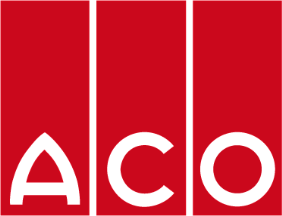 Merchtem, le 28 novembre 2018COMMUNIQUÉ DE PRESSEACO introduit un caniveau de douche en inox noir 
Back to black.ACO Douche élargit sa gamme avec un caniveau de douche en inox noir: Showerline Standaard Solid “Black Edition”. ACO répond ainsi à la tendance scandinave qui est synonyme d'élégance et de style.Le phénomène des lofts blancs a en effet commencé à régresser. On s'intéresse de plus en plus à l'apport de la nature en plaçant plus de plantes ou lorsque les murs de mousse verte attirent les regards. En combinaison avec des tons noirs, cela crée une atmosphère chaleureuse. Les nuances sombres de gris comme l'anthracite et le noir foncé sont en pleine croissance. Le noir est également omniprésent : on voit de plus en plus des façades noires, des profils noirs, des meubles sombres et l'utilisation du noir dans les cuisines et salles de bain.La salle de bain est devenue un espace de vie à part entière. L’inox noir de ce caniveau de douche se fond harmonieusement avec l’intérieur de la salle de bain et possède une classe intemporelle. Ce noir se contraste parfaitement avec le blanc traditionnellement utilisé dans la sanitaire. Avec les essences de bois, la salle de bain a une allure industrielle et élégante.Le caniveau de douche avec la technologie ACO garantit un drainage parfait et une qualité durable. L’inox poli possède une surface lisse. La saleté et les cheveux se fixent donc moins vite et la douche est facile à entretenir. Le caniveau de douche s’intègre aisément et convient également aux rénovations grâce à sa faible hauteur. Le caniveau de douche est disponible en 2 longueurs et a un débit de 0,95 l/s, conformément à la norme européenne EN 1253.« Votre salle de bain est le joyau de votre habitation, votre exigence est donc justifiée. ACO vous propose une nouvelle génération de caniveaux de douche à l’italienne. Showerline Standard Solid « Black Edition » harmonise à la perfection votre douche à l’italienne avec l’étincelance de votre salle de bains. Ce caniveau de douche en inox se distingue par sa fonctionnalité et par son design intemporel. Le meilleur des deux mondes! »
Karolien Vanovertveld - Product manager ACO DoucheÁ propos d’ACO
ACO est le spécialiste en drainage. La gamme de produits ACO contrôle toute la chaîne de drainage, depuis la collecte de l'eau jusqu'à la décharge dans le sol, les égouts ou en surface. ACO offre non seulement les meilleurs produits, mais aussi les connaissances, le service et le support. La groupe ACO est synonyme de qualité, d'expérience et d'innovation dans le domaine de la technique du drainage dans le monde entier.
ACO Douche comprend non seulement des systèmes de drainage pour la salle de bain privée, mais aussi pour chaque espace sanitaire de la maison et dans les bâtiments publics.Personne de contact presse:Sofie Vanderbauwedesv@aco.be+32 (0)52 38 17 79Plus d’information sur www.acodouche.beProduct Manager ACO Douche:Karolien VanovertveldACOPreenakker 8B-1785 MerchtemLe communiqué de presse peut également être téléchargé avec plusieurs photos via www.acodouche.be/fr/presse .